В комиссию по соблюдению требований к служебному поведению муниципальных служащих и урегулированию конфликта интересовот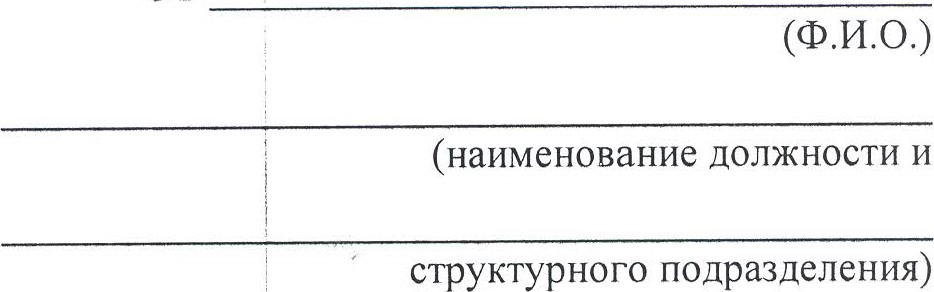 В соответствии со статьей 64.1 Трудового Кодекса Российской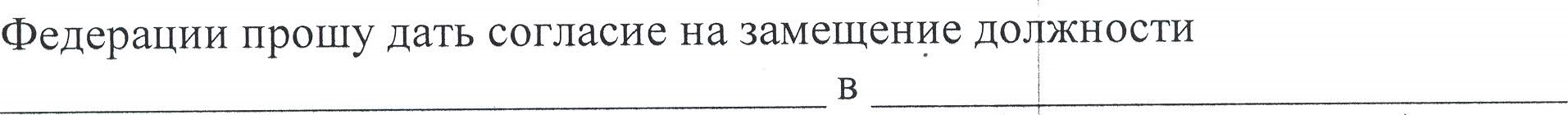 (наименование должности) (наименование организации) 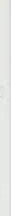 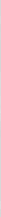 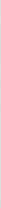 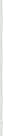 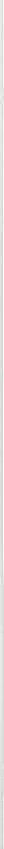 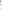 в связи с увольнением с муниципальной службы ____________________                                                                                               (дата)о себе сообщаю следующие сведения:1 .Ф.И.О.2. Дата рожденияЗ. Адрес места жительстваЗамещаемая должность муниципальной службыНаименование и местонахождение организации, характер ее деятельности, куда гражданин планирует трудоустроитьсяДолжностные обязанности исполнения гражданином во время замещения должности муниципальной службыВид договора (трудовой или гражданско-правовой), срок действия (если по договору работ (услуг) — сдельная оплата за выполнение)._____________________________            _________________________     (дата до заключения трудового договора)                                               (подпись)